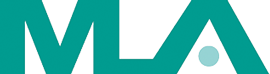 DSS Tracking GridShaded areas indicate the competency area(s) served by a course. Place an X in the shaded area of the course(s) you have completed to track the competencies needed for the Basic Level *Current as of April 16, 2024  ** The skill areas of these three courses were corrected 3/13/2023. If you have been planning to receive credit for the previous skill areas, please note this in your DSS application. REQUIREDRegister for Course in MEDLIB-EDOn-Demand:Research Data Management: Data Sharing & PublishingResearch Data Management: Data Security Storage & PreservationResearch Data Management: Curation & DocumentationResearch Data Management: Open Science & Data ScienceOr: Fundamentals of Health Sciences Research Data ManagementS1S2S3S4S5CrELECTIVES: Choose 3 credits in each of the five areas from the courses belowRegister for Course in MEDLIB-EDOn-Demand (some offerings are first offered live and then available on-demand):A Bird's Eye View of Health Data Standards On Demand1Active Learning Strategies for Effective and Engaging Instruction 1.5Aligning the Three Pillars of Effective Instruction: Outcomes, Teaching, & Assessment for HS Librarians1.5An Overview of the All of Us Researcher Workbench and the Role of the Librarian1Common Data Elements: Standardizing Data Collection1Creating Data Management Plans with DMPTool **1Critical Appraisal of Quantitative Research1.5Data Analytics Research Training Fellowship (DART) course40Drug Terminologies and RxNorm1Finding and Using Health Statistics3Introduction to Data Management 1.5Introduction to Evaluating Public Datasets using FAIR Data Principles1.5Navigating New Norms: Harnessing Generative AI for Library Services and Solutions6NIH Data Management and Sharing Requirements Webinar Series: Introduction to the NIH Data Management and Sharing Plan1NIH Data Management and Sharing Policy Workshop On-Demand6NNLM Research Data Management Webinar Series: Better than Best Practices: Inclusive Data Visualization1NNLM Research Data Management Webinar Series: Ethical Issues in Citizen Science Research1NNLM Research Data Management: If You Share It, Will They Come? Quantifying and Characterizing Reuse of Biomedical Research Data1NNLM Research Data Management Webinar Series: Supporting Open Science in Health Science Libraries: Sharing Strategies for Sustainability and Success1NNLM Research Data Management: The Charts are Off: Approaches to Ethical Decision-Making in Data Visualization1NNLM Research Data Management Webinar Series: What’s in a Data Story?1Putting the Quality in Qualitative: Tips for Evaluating Qualitative Research1.5R for All of Us: Basic Coding Training8Research Data Services (RDS) “Shop Talk” with NNLM Region 21.5Tell Your Research Story: Visualization, Design, and Messaging1.5The MLA Guide to Instructional Design Basics 1.5The NIH Data Management and Sharing Policy for non-data librarians: An introduction1The Research Data Services Landscape: How Do You Start And Where Does Your Library Fit In?1Tools and Ideas for Promoting the Researcher Workbench on Your Campus1Using Data for Decision-Making: An Environmental Scan Case Study1Not on-demand or currently offered but may be offered in the futureApplying the CURATE(D) Model for Data Curation3Beyond Research Data Management for Biomedical & Health Sciences Librarians - Feb-April 202036Data Literacy for the Busy Librarian4Drive Thru Data: Using NLM APIs to Access Information Fast1Go Red! REDCap for Library Data Services and Data Collection 1.5Health Data Privacy in the Library1Health Statistics on the Web - September 14, 20221Library Carpentry Workshop15MLA Research Training Institute for Health Sciences Librarians48National Center for Data Services Webinar Series: Analyzing Health on the Local Level: Accessing State and Regional Substance Use Data1.5NIH Data Management and Sharing Policy Immersion Workshop6NIH Data Management and Sharing Policy Overview1.5PNC-MLA Health Equity and Diversity: Do No Harm with Data Viz1.5Standardize Your Research Data with the NIH Common Data Elements Repository1.5The All of Us Researcher Workbench: access diverse data and tools from the NIH Precision Medicine1Thinking in 3D: An Introduction to Medical Imaging and 3D-printing3Using Statistics to Improve Library Science and ServicesRegister on Course Website ACRL RDM Roadshow: Building Your Research Data Management Toolkit: Integrating RDM into Your Liaison Work 8Analytical Solutions to Common Healthcare Problems11Best Practices for Biomedical Research Data Management 20Data Management for Clinical Research20Data Science Foundations: Fundamentals5Healthcare Data Literacy13Healthcare Data Quality and Governance12Introduction to Clinical Data Science 7Research Data Management & Sharing14Research Data Management Librarian Academy (RDMLA)16.5Research Data Management Librarian Academy (RDMLA) Module 11.5Research Data Management Librarian Academy (RDMLA) Module 21.5Research Data Management Librarian Academy (RDMLA) Module 41.5Research Data Management Librarian Academy (RDMLA) Module 51.5Research Data Management Librarian Academy (RDMLA) Module 61.5 Research Data Management Librarian Academy (RDMLA) Module 81.5 Research Data Management Librarian Academy (RDMLA) Module 91.5 Research Data Management Librarian Academy (RDMLA) Module 111.5 